17 июня – «Звёздный небосвод»Конкурс «Самый, самый…»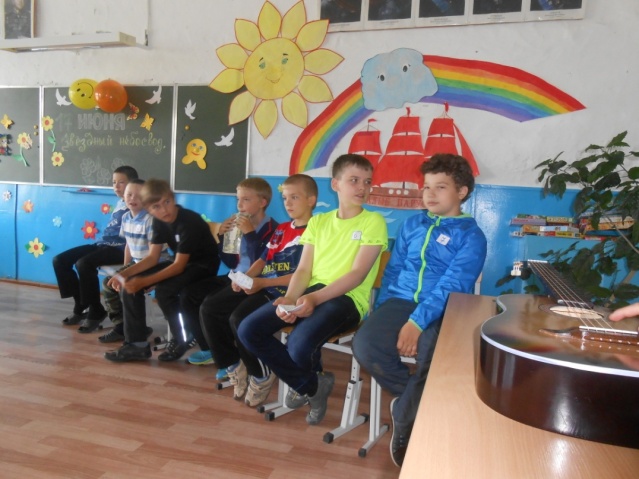 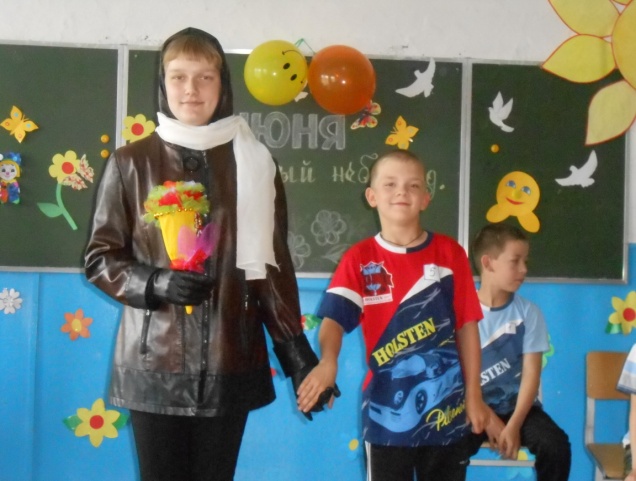 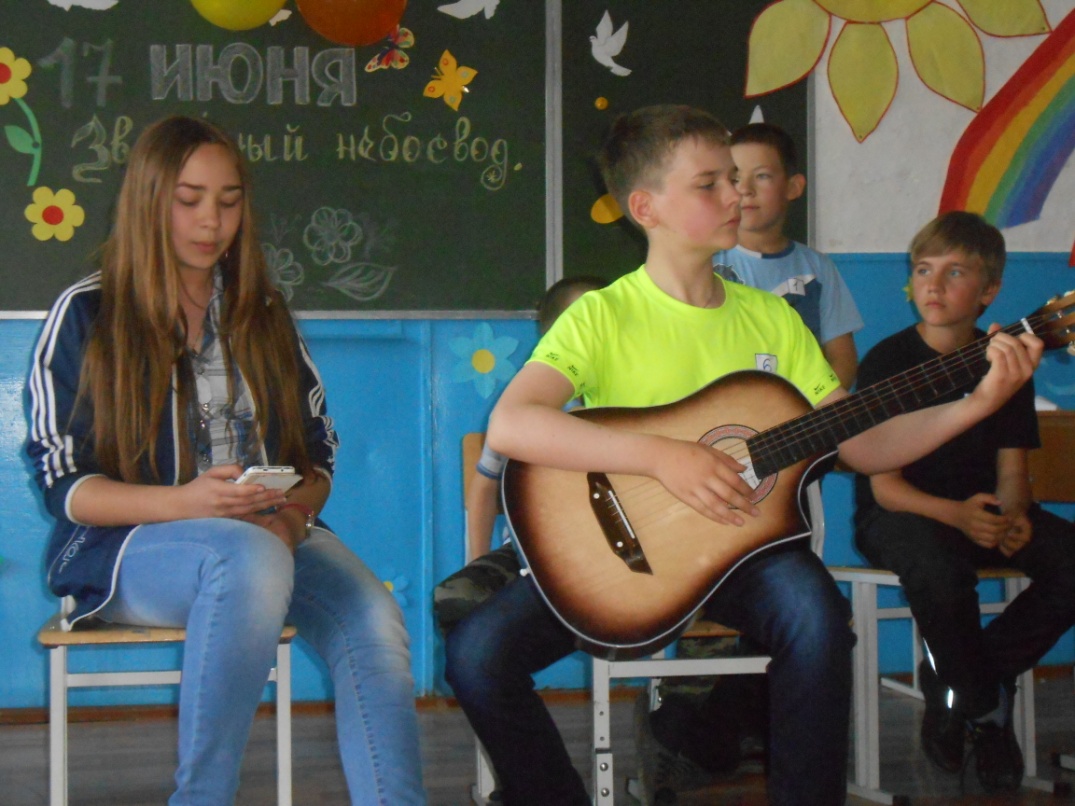 